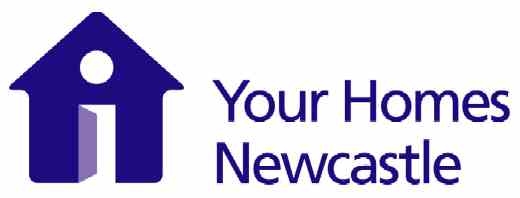 Contract Title: Garden Care / Garden Maintenance Services (Market Engagement Only)Contract Reference: P-007931 / C-012242Description: Your Homes Newcastle (YHN) seeks to appoint a Contractor (or Contractors) to undertake garden care / garden maintenance services. The Contract will include grass cutting, weed control, hedge trimming, pruning, litter picking and border maintenance, with an element of Customer service.This is an initial Market Engagement exercise to obtain an idea into how popular this requirement might be, (and therefore, how many Contractors would be interested in tendering at a later date) before we decide whether to proceed with a full, open procurement exercise.Proposed Initial Contract Period: 1 Year (12-Months)Possible Option to Extend: 1 Year (12-Months)Specification / Scope of Works: 11 visits in 12 months - Visits take place every 4-6 weeks (weather dependent). Seven (7) visits between March and October and, four (4) visits between November and February.All Customers who sign up for the programme will receive the following services: Grass cutting (all cuttings must be removed from property), Weed control, Hedge trimming, Pruning, Litter picking, Border maintenance.  The service is provided predominately to elderly, disabled and vulnerable customers. There are approximately 900 Customers (this is subject to change / increase) to provide a service to. Customers must be contacted prior to all planned visits to avoid access issues. All addresses are within Newcastle upon Tyne City boundaries. Supporting information - Leaflets will be provided. Information on this requirement is on our website (https://www.yhn.org.uk/garden-care) and, a detailed property address list will be provided to the successful Contractor(s) when the Contract is awarded.---------------------------------------------------------At this stage in the proceedings, all we are requesting any interested Contractors to do is to contact the identified YHN representative:-David Bell (Your Homes Newcastle, Procurement Officer)e-mail: david.bell@yhn.org.uk and, provide the following information in your email:-Name of ContractorCompany addressName of a Company contact persone-mail address and telephone number of identified contact personAll interested parties will be contacted at a later date to discuss our way forward to provide this service requirement and, possibly, to invite all potential providers of this service to a future engagement event.